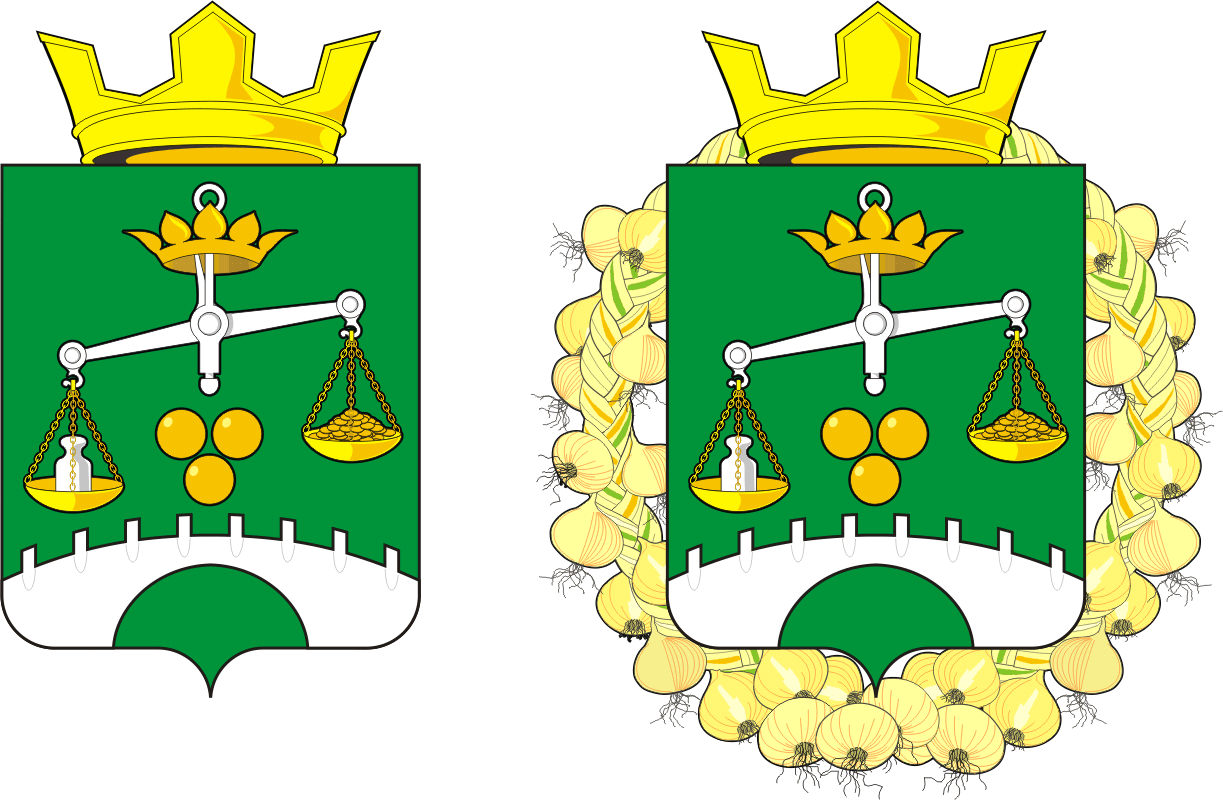 АДМИНИСТРАЦИЯ ПЕТРОВСКОГО СЕЛЬСОВЕТА                                  САРАКТАШСКОГО РАЙОНА ОРЕНБУРГСКОЙ ОБЛАСТИП О С Т А Н О В Л Е Н И Е ______________________________________________________ 27.10.2021     			                             	      №    58-пОб утверждении Порядка сообщения муниципальными служащими представителя нанимателя (работодателя) о возникновении личной заинтересованности при исполнении должностных обязанностей, которая приводит или может привести к конфликту интересовВ соответствии с Федеральным законом от 25.12.2008 N 273-ФЗ «О противодействии коррупции», Указом Президента Российской Федерации от 22.12.2015 N 650 «О порядке сообщения лицами, замещающими отдельные государственные должности Российской Федерации, должности федеральной государственной службы, и иными лицами о возникновении личной заинтересованности при исполнении должностных обязанностей, которая приводит или может привести к конфликту интересов, и о внесении изменений в некоторые акты Президента Российской Федерации»,Утвердить прилагаемый Порядок сообщения муниципальными служащими представителя нанимателя (работодателя) о возникновении личной заинтересованности при исполнении должностных обязанностей, которая приводит или может привести к конфликту интересов.Признать утратившим силу постановление «Об утверждении Положения о порядке сообщения лицами, замещающими муниципальные должности, должности муниципальной службы в муниципальном образовании Петровский сельсовет Саракташского района Оренбургской области о возникновении личной заинтересованности при исполнении должностных обязанностей, которая приводит или может привести к конфликту интересов» от 10.03.2016 № 10-пНастоящее постановление вступает в силу после обнародования на территории муниципального образования Петровский сельсовет и подлежит размещению на официальном сайте администрации муниципального образования Петровский сельсовет в информационно-телекоммуникационной сети «Интернет».Контроль за исполнением настоящего постановления возложить на заместителя главы администрации сельсовета Митюшникову О.А.Глава сельсовета                                                                        А.А БарсуковПриложение к постановлению администрации муниципального образования Петровский сельсовет Саракташского района Оренбургской областиот  27.10.2021 № 58-пПОРЯДОКсообщения муниципальными служащими представителя нанимателя (работодателя) о возникновении личной заинтересованности при исполнении должностных обязанностей, которая приводит или может привести к конфликту интересов1. Порядок сообщения муниципальными служащими представителя нанимателя (работодателя) о возникновении личной заинтересованности при исполнении должностных обязанностей, которая приводит или может привести к конфликту интересов (далее - Порядок) разработан в соответствии с Указом Президента Российской Федерации от 22.12.2015  N 650 "О порядке сообщения лицами, замещающими отдельные государственные должности Российской Федерации, должности федеральной государственной службы, и иными лицами о возникновении личной заинтересованности при исполнении должностных обязанностей, которая приводит или может привести к конфликту интересов, и о внесении изменений в некоторые акты Президента Российской Федерации", Федеральным законом от 25.12.2008  N 273 - ФЗ "О противодействии коррупции" и распространяется на муниципальных служащих администрации муниципального образования Петровский сельсовет Саракташского района Оренбургской области (далее – муниципальные служащие).2.  Муниципальные служащие в соответствии с законодательством Российской Федерации о противодействии коррупции обязаны сообщать о возникновении личной заинтересованности при исполнении должностных обязанностей, которая приводит или может привести к конфликту интересов, а также принимать меры по предотвращению или урегулированию конфликта интересов.Сообщение оформляется в письменной форме в виде уведомления о возникновении личной заинтересованности при исполнении должностных обязанностей, которая приводит или может привести к конфликту интересов (далее - уведомление), составленное по форме согласно приложению N 1 к настоящему Порядку.3. При возникновении у муниципального служащего личной заинтересованности, которая приводит или может привести к конфликту интересов, он обязан незамедлительно, а в случае, если личная заинтересованность возникла в служебной командировке или вне пределов места работы, при первой возможности предоставить представителю нанимателя (работодателю) уведомление о возникшем конфликте интересов или о возможности его возникновения.Муниципальные служащие направляют уведомления главе администрации муниципального образования Петровский сельсовет Саракташского района Оренбургской области.4. Уведомление подлежит обязательной регистрации в журнале регистрации уведомлений о возникшем конфликте интересов или о возможности его возникновении (далее - журнал), составленному по форме согласно приложению N 2 к настоящему Порядку.Листы журнала должны быть прошиты, пронумерованы и скреплены печатью кадровой службы администрации муниципального образования Петровский сельсовет Саракташского района Оренбургской области.Копия уведомления с отметкой о его регистрации выдается муниципальному служащему на руки.5. Ведение учета поступивших уведомлений возлагается на заместителя главы администрации муниципального образования Петровский сельсовет Саракташского района Оренбургской области.6. Заместитель главы администрации муниципального образования Петровский сельсовет Саракташского района Оренбургской области не позднее рабочего дня, следующего за днем регистрации уведомления, сообщает представителю нанимателя (работодателю) о поступившем уведомлении.7. Предварительное рассмотрение уведомления осуществляет глава администрации муниципального образования Петровский сельсовет Саракташского района Оренбургской области с составлением мотивированного заключения.8. В ходе предварительного рассмотрения уведомления администрации муниципального образования Петровский сельсовет Саракташского района Оренбургской области имеет право получать в установленном порядке от лиц, направивших уведомление, пояснения по изложенным в них обстоятельствам и направлять в установленном порядке запросы в федеральные органы государственной власти, органы государственной власти Оренбургской области, органы местного самоуправления и заинтересованные организации.9. Уведомления, мотивированные заключения и другие материалы, полученные в ходе предварительного рассмотрения уведомлений, представляются председателю комиссии по соблюдению требований к служебному поведению муниципальных служащих и урегулированию конфликта интересов в течение семи рабочих дней со дня поступления уведомлений.10. В случае направления запросов, указанных в пункте 8 настоящего Порядка, уведомления, мотивированные заключения и другие материалы представляются председателю комиссии по соблюдению требований к служебному поведению муниципальных служащих и урегулированию конфликта интересов не позднее 45 дней со дня поступления уведомления. Указанный срок может быть продлен, но не более чем на 30 дней.11. Рассмотрение уведомлений и принятие соответствующих по ним решений осуществляется в порядке, установленном Положением о комиссии по соблюдению требований к служебному поведению муниципальных служащих и урегулированию конфликта интересов.12. По результатам рассмотрения уведомления комиссия по соблюдению требований к служебному поведению муниципальных служащих и урегулированию конфликта интересов принимает одно из следующих решений:а) признать, что при исполнении должностных обязанностей лицом, направившим уведомление, конфликт интересов отсутствует;б) признать, что при исполнении должностных обязанностей лицом, направившим уведомление, личная заинтересованность приводит или может привести к конфликту интересов. В этом случае комиссия рекомендует муниципальному служащему и (или) представителю нанимателя (работодателя) принять меры по урегулированию конфликта интересов или по недопущению его возникновения;в) признать, что лицом, направившим уведомление, не соблюдались требования об урегулировании конфликта интересов. В этом случае комиссия рекомендует представителю нанимателя (работодателя) применить к муниципальному служащему конкретную меру ответственности.13. В случае принятия решения, предусмотренного подпунктом "б" пункта 12 настоящего Порядка, в соответствии с законодательством Российской Федерации представитель нанимателя (работодателя) принимает меры или обеспечивает принятие мер по предотвращению или урегулированию конфликта интересов или по недопущению его возникновения, либо рекомендует лицу, направившему уведомление, принять такие меры.14. В случае принятия решения, предусмотренного подпунктом "в" пункта 12 настоящего Порядка представитель нанимателя (работодатель) принимает решение о применении в отношении муниципального служащего, направившего уведомление, мер дисциплинарного взыскания, предусмотренных законодательством Российской Федерации.Приложение N 1 к порядку сообщения муниципальными служащими представителя нанимателя (работодателя)о возникновении личной заинтересованности при исполнении должностных обязанностей, которая приводит или может привести к конфликту интересов_________________________________(отметка об ознакомлении)_________________________________(представителю нанимателя (работодателю),                                                    от___________________________________(Ф.И.О., муниципального служащего)УВЕДОМЛЕНИЕо возникновении личной заинтересованности при исполнении должностных обязанностей, которая приводит или может привести к конфликту интересовСообщаю о возникновении у меня личной заинтересованности при исполнении должностных обязанностей, которая приводит или может привести к конфликту интересов (нужное подчеркнуть).Обстоятельства, являющиеся основанием возникновения личной заинтересованности: ___________________________________________________ __________________________________________________________________Должностные обязанности, на исполнение которых влияет или может повлиять личная заинтересованность:______________________________________________________________Предлагаемые меры по предотвращению или урегулированию конфликта интересов:______________________________________________________________Намереваюсь (не намереваюсь) лично присутствовать на заседании Комиссии по соблюдению требований к служебному поведению муниципальных служащих и урегулированию конфликта интересов при рассмотрении настоящего уведомления (нужное подчеркнуть).20___ г.(подпись лица, (расшифровка подписи) направляющего уведомление)Приложение N 2 к порядку сообщения муниципальными служащими представителя нанимателя (работодателя)о возникновении личной заинтересованности при исполнении должностных обязанностей, которая приводит или может привести к конфликту интересовЖУРНАЛрегистрации уведомлений о возникшем конфликте интересов или о возможности его возникновенияНачат "___" ___________ 20__ г. Окончен "___" _________ 20__ г. На "____" листахп/пДата и времярегистрации уведомленияКоличестволистовСведения о муниципальном служащем, подавшим уведомлениеСведения о муниципальном служащем, подавшим уведомлениеСведения о муниципальном служащем, подавшим уведомлениеФамилия, инициалы, должность,подпись лица, принявшего уведомлениеп/пДата и времярегистрации уведомленияКоличестволистовФамилия, имя,отчествоДолжность Номер телефонаФамилия, инициалы, должность,подпись лица, принявшего уведомление234567